INFORMACIÓN DE PRENSA
13/12/2017La guía MICHELIN Hong Kong Macau 2018En diez años, se han triplicado los restaurantes con estrella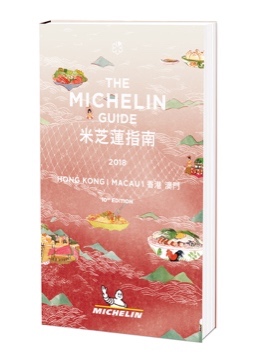 Michelin ha presentado la nueva edición de la guía MICHELIN Hong Kong Macau 2018, que selecciona 227 direcciones de Hong Kong y 65 de Macao. Desde 2008, el panorama culinario hongkonés ha madurado y ha ganado en calidad y diversidad, al tiempo que ha mantenido una completa oferta que va desde restaurantes cantoneses de barrio hasta establecimientos de nivel mundial. Hoy, Hong Kong es un verdadero centro gastronómico de Asia y uno de los destinos más apasionantes y dinámicos del mundo. “Diez años después de la presentación de la primera guía MICHELIN Hong Kong Macao, nos sentimos muy orgullosos de constatar la vivacidad del panorama gastronómico local: el número de restaurantes con estrella se ha multiplicado por tres”, ha comentado Michael Ellis, director internacional de las guías MICHELIN.Los restaurantes que obtuvieron tres estrellas en 2017 las conservan este año: Bo Innovation, L’Atelier de Joël Robuchon, Lung King Heen, 8 ½ Otto e Mezzo-Bombana, Sushi Shikon, T’ang Court, todos ubicados en Hong Kong, así como Robuchon au Dôme y The Eight, en Macao. Tan solo algo más de cien establecimientos en el mundo cuentan con esta distinción única.Este año, once restaurantes de Hong Kong y cinco de Macao se ven distinguidos con dos estrellas. Ocho nuevos restaurantes reciben una estrella en esta edición de la guía MICHELIN, todos de Hong Kong. Entre ellos, Arcane, dirigido por el chef australiano Shane Osborn, quien se basa en recetas auténticas e ingredientes de calidad para ofrecer verdaderas creaciones artísticas, realizadas en una cocina abierta. Recompensado también con una estrella, Kaiseki Den by Saotome es un restaurante que, en 2017, se mudó de local y cambió su nombre. Allí, el chef Saotome sirve una cocina japonesa con los productos de temporada más frescos, como sus platos fetiche: arroz con trufa y erizo de mar y las parrilladas de carne wagyu. Imperial Treasure, bien conocido por los gourmets de Singapur y Shanghai, que ha abierto su primera sucursal en Hong Kong, también recibe una estrella en la guía MICHELIN Hong Kong Macau 2018. En una elegante sala con vistas panorámicas del puerto, los comensales pueden disfrutar de refinados platos chinos, como el mero escalfado en sopa de pescado, acompañado de arroz crujiente y cangrejo relleno. Dos restaurantes cantoneses reciben una estrella: Ying Jee Club, que sirve una cocina tradicional llena de sutileza, como su característico pollo salado crujiente, en un comedor elegante y contemporáneo, y Yee Tung Heen, que propone grandes clásicos cantoneses, pero también especialidades más creativas, partiendo de productos de temporada.Prueba del atractivo que el panorama culinario de Hong Kong tiene para los chefs de fama mundial, dos restaurantes liderados por chefs franceses obtienen su primera estrella en 2018: The Ocean, propiedad de Olivier Bellin, quien crea soberbios platos articulados en torno al marisco, especialmente langostinos, erizos de mar y vieiras, y Rech, la primera delegación internacional del famoso restaurante de mariscos de París dirigido por Alain Ducasse. El prestigioso chef propone clásicos como una magnífica fuente de marisco, ostras crudas, un lenguado meunière único, sin olvidar un fabuloso babá al ron, junto con platos creativos como pescado crudo marinado y gambas con nueces, hierbas y algas.La selección no estaría completa sin el restaurante Tate, con una estrella ya en la selección de 2017, que se ha trasladado a locales más amplios en Hollywood Road. La chef y propietaria, Vicky Lau, propone una cocina innovadora y artística, que combina inspiración japonesa y la francesa.Además, la guía de este año incorpora 82 Bib Gourmand, 73 en Hong Kong y 9 en Macao, que ofrecen un menú de tres platos por hasta 400 dólares hongkoneses (algo más de 43 euros). La selección destaca la calidad de la cocina cantonesa y la riqueza de la oferta gastronómica local, con platos como el salteado cantonés, congee, noodles y dim sum a precios atractivos.La selección íntegra de la guía MICHELIN Hong Kong Macau 2018 está disponible en el sitio https://guide.michelin.com.hk, accesible en versión bilingüe inglés y chino.La nueva selección distingue:8 restaurantes tres estrellas, de ellos, 6 en Hong Kong y 2 en Macao.16 restaurantes dos estrellas, de ellos, 11 en Hong Kong y 5 en Macao.57 restaurantes una estrella, de ellos, 46 en Hong Kong y 11 en Macao.82 restaurantes Bib Gourmand, de ellos, 73 en Hong Kong y 9 en Macao.Sobre la guía MICHELINLa guía MICHELIN selecciona los mejores restaurantes y hoteles de los 28 países en los que está presente. Verdadero escaparate de la gastronomía mundial, descubre el dinamismo culinario de un país, las nuevas tendencias y los futuros talentos. Creador de valor para los restaurantes gracias a las distinciones que atribuye cada año, la guía MICHELIN contribuye al prestigio de la gastronomía local y al atractivo turístico de los territorios. Gracias a su riguroso sistema de selección y a su conocimiento histórico del sector de la hostelería y la restauración, la guía MICHELIN aporta a sus clientes una experiencia única en el mundo que le permite ofrecer un servicio de calidad.Las selecciones están disponibles en versiones impresa y digital. Son accesibles tanto por Internet como para todos los dispositivos móviles que proponen una navegación adaptada a los usos de cada uno, pero también un servicio de reserva on line.Con la guía MICHELIN, el Grupo continúa acompañando a millones de viajeros en sus desplazamientos para hacerle vivir también una experiencia única de movilidad. Michelin tiene la ambición de mejorar de manera sostenible la movilidad de sus clientes. Líder del sector del neumático, Michelin diseña, fabrica y distribuye los neumáticos más adaptados a las necesidades y a los diferentes usos de sus clientes, así como servicios y soluciones para mejorar su movilidad. Michelin ofrece igualmente a sus clientes experiencias únicas en sus viajes y desplazamientos. Michelin desarrolla también materiales de alta tecnología para la industria en torno a la movilidad. Con sede en Clermont-Ferrand (Francia), Michelin está presente en 170 países, emplea a 111.700 personas y dispone de 68 centros de producción en 17 países que en 2016 han fabricado 187 millones de neumáticos. (www.michelin.es).La guía MICHELIN Hong Kong Macau 2018
Restaurantes con estrellas Hong KongoUna cocina única. ¡Justifica el viaje!     Nuevas estrellas   NnUna cocina excepcional. ¡Merece la pena desviarse!mUna cocina de gran fineza. ¡Compensa pararse!La guía MICHELIN Hong Kong Macau 2018
Restaurantes con estrellas MacaooUna cocina única. ¡Justifica el viaje!     Nuevas estrellas   NnUna cocina excepcional. ¡Merece la pena desviarse!mUna cocina de gran fineza. ¡Compensa pararse!La guía MICHELIN Hong Kong Macau 2018
Bib Gourmand Hong KongLa guía MICHELIN Hong Kong Macau 2018
Bib Gourmand MacaoDEPARTAMENTO DE COMUNICACIÓNAvda. de Los Encuartes, 1928760 Tres Cantos – Madrid – ESPAÑATel: 0034 914 105 167 – Fax: 0034 914 105 293EstablecimientoBo InnovationL'Atelier de Joël RobuchonLung King Heen8 1/2 Otto e Mezzo - BombanaSushi ShikonT'ang CourtEstablecimientoAmberCapriceForumKashiwayaPierreRyu GinShang PalaceSun Tung Lok (Tsim Sha Tsui)Ta VieTin Lung HeenYan Toh HeenEstablecimientoAh Yat Harbour View (Tsim Sha Tsui)AkrameArcane NBeefbarCelebrity CuisineDuddell'sÉpureFu Ho (Tsim Sha Tsui)Guo Fu LouHo Hung KeeIM Teppanyaki & WineImperial Treasure Fine Chinese Cuisine NJardin de JadeKaiseki Den by Saotome N Kam's Roast GooseLei Garden (Kwun Tong)Lei Garden (Mong Kok)Lei Garden (North Point)Loaf OnMan WahMandarin Grill + BarMIC KitchenMing CourtONPang's KitchenPeking Garden (Central)EstablecimientoQi (Wan Chai)Rech NSai Kung Sing KeeSerge et le PhoqueSpring MoonSummer PalaceSushi TokamiSushi WadatsumiTakumi by Daisuke MoriTate NThe Ocean NTim Ho Wan (Sham Shui Po)ToscaVEAYat LokYat Tung Heen (Jordan)Yè Shanghai (Tsim Sha Tsui)Yee Tung Heen NYing Jee Club NZhejiang HeenEstablecimientoCocinaRobuchon au DômeFrancesa contemporáneaThe EightChinaEstablecimientoCocinaFeng Wei Ju  Hunanesa y SichuanGolden FlowerChinaJade DragonCantonesaMizumi  JaponesaThe Tasting RoomFrancesa contemporáneaEstablecimientoCocinaKingCantonesaLai Heen Cantonesa8 1/2 Otto e Mezzo - BombanaItalianaPearl DragonCantonesaShinji by KanesakaSushiThe Golden PeacockIndiaThe KitchenSteakhouseTim's KitchenCantonesaWing LeiCantonesaYing CantonesaZi Yat HeenCantonesaEstablecimientoCocinaGaeseong Mandu KoongManduKyodaiya NUdonGoobok ManduManduA Flower Blossom on the Rice NCoreanaNampo Myeonok NNaengmyeonNeung Ra DoNaengmyeonDaesungjipDogani-tangMapo Ok NSeolleongtangMandujipManduManjok Ohyang JokbalJokbalMyeongdong KyojaKal-guksuMokcheon Jip (Encore Kal-guksu)Kal-guksuMinami NSobaMish Mash NCoreana contemporáneaMi Jin NMemil-guksuMealbon NKal-guksuBaecnyunokDubuBongpiyangNaengmyeonBuchon YukhoeYukhoeEstablecimientoCocinaBukmakgolCoreanaSamcheongdong Sujebi NSujebiSubaruSobaYangyang Memil Makguksu NMemil-guksuEmoi NVietnamitaYukjeon HoekwanBulgogiOgane JokbalJokbalOgeunnae DakgalbiBarbacoaOjangdong Hamheung NaengmyeonNaengmyeonOh TongyoungCoreanaOkdongsik NDwaeji-gukbapYonggeumokChueo-tangWooyukmien NTaiwanesaInaniwa Yosuke NUdonImun SeolnongtangSeolleongtangLimbyungjoo Sandong KalguksuKal-guksuJaha Son ManduManduJungin MyeonokNaengmyeonJinmi Pyungyang Naengmyeon NNaengmyeonChanyangjipKal-guksuChumgmuro Jjukkumi BulgogiBarbacoaTuktuk Noodle ThaiTailandesaEstablecimientoCocinaPiyangkong HalmaniDubuPildong MyeonokNaengmyeonHadongkwan NGom-tangHanilkwanCoreanaHalmaejipJokbalHwanggeum Kongbat NDubuHwangsaengga KalguksuKal-guksuEstablecimientoCocinaCastiçoPortuguesaChan Seng KeiCantonesaCheong KeiNoodlesDin Tai Fung (COD)ShanghainesaHou Kong Chi KeiCantonesaIFT Educational RestaurantMacaenseLou Kei (Fai Chi Kei)CantonesaLuk Kei NoodleNoodles y CongeeTou Tou KoiCantonesa